Творческий отчет по Сунчелеевскому сельскому поселению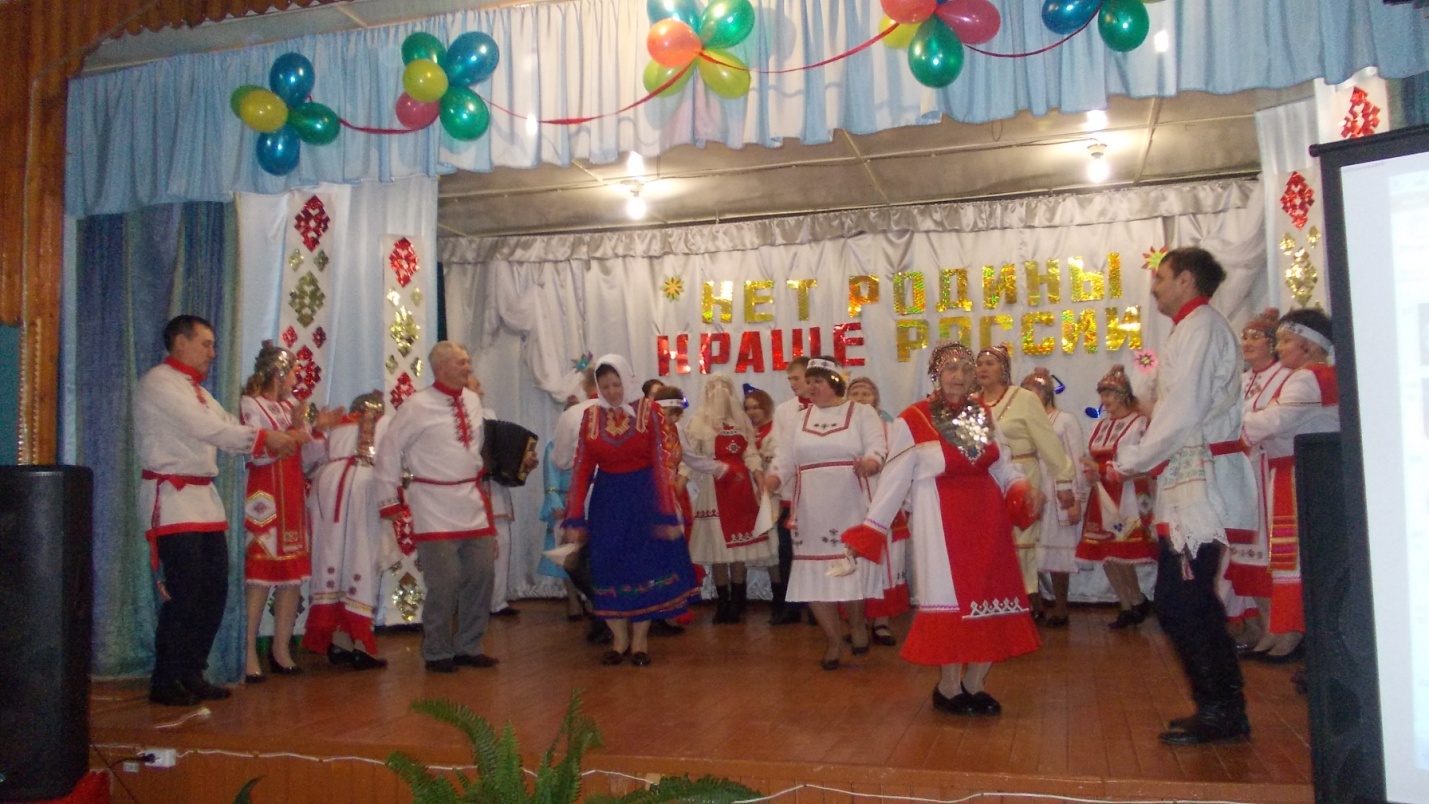 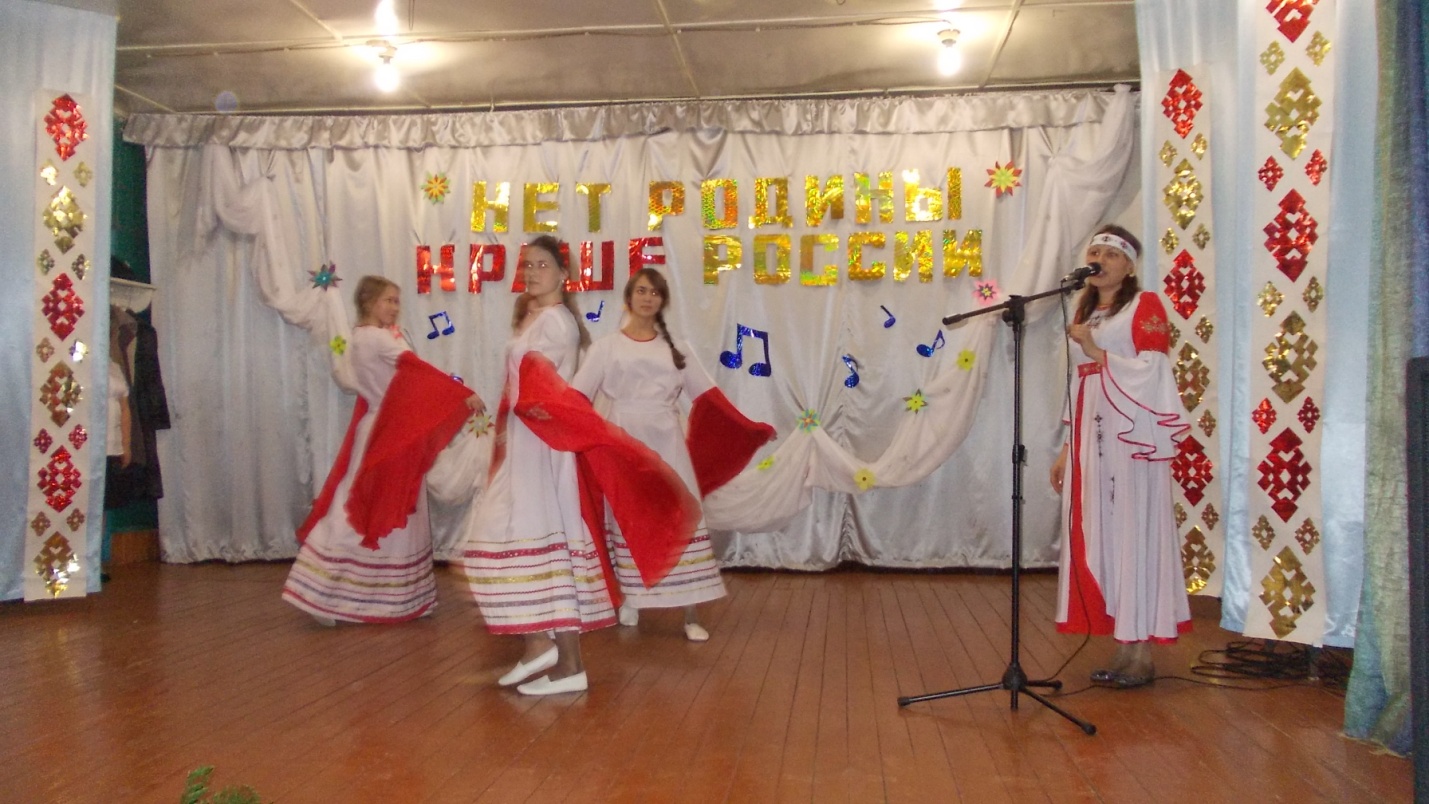 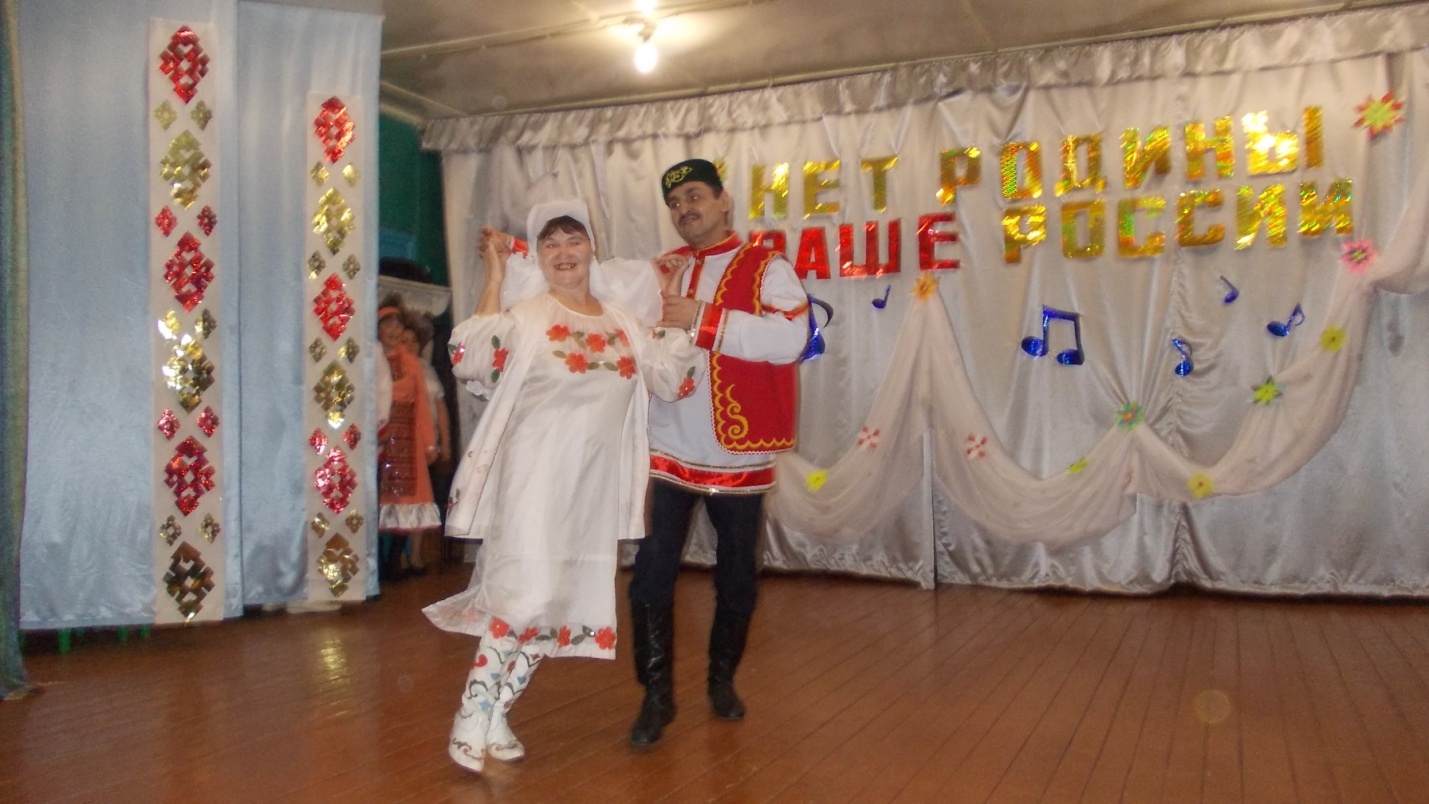 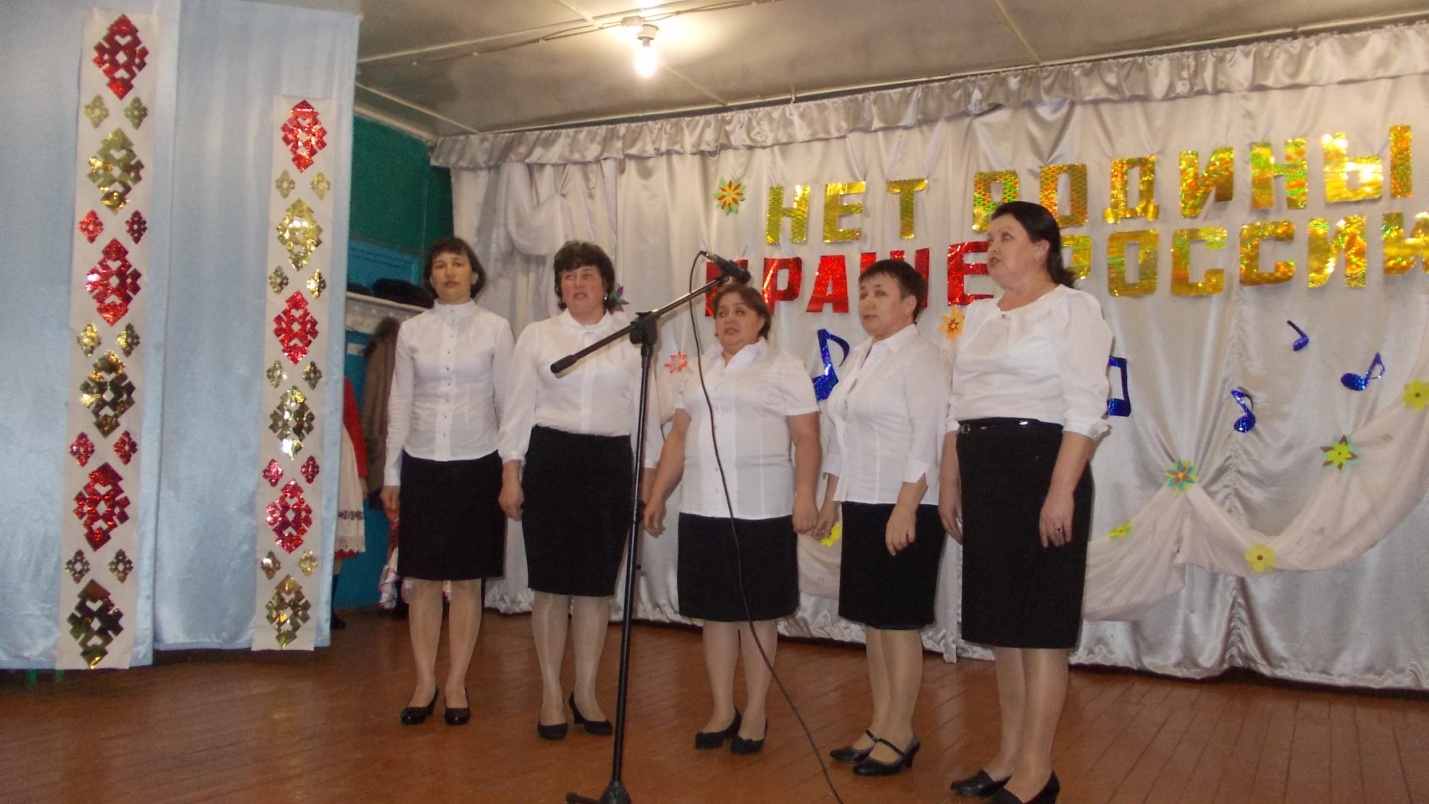 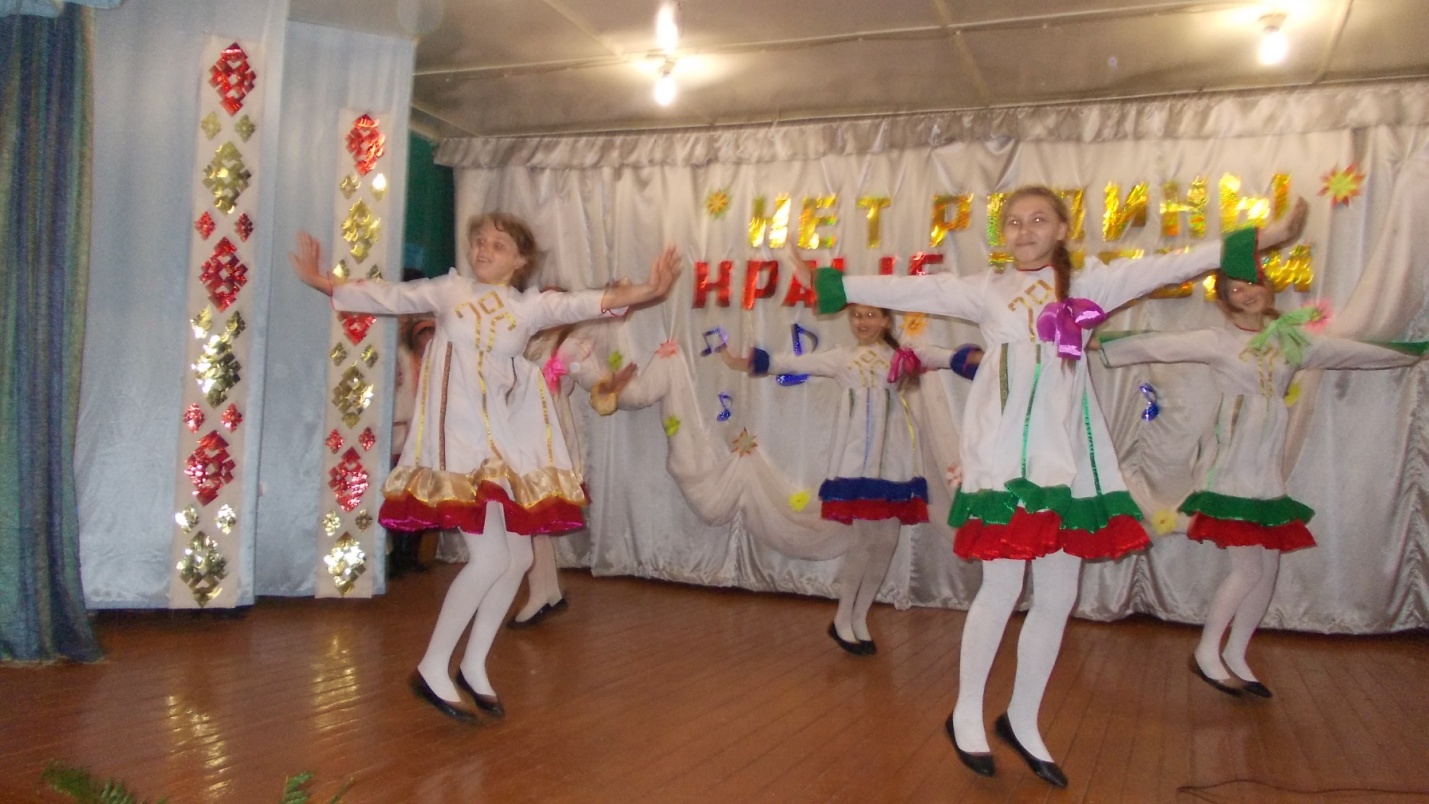 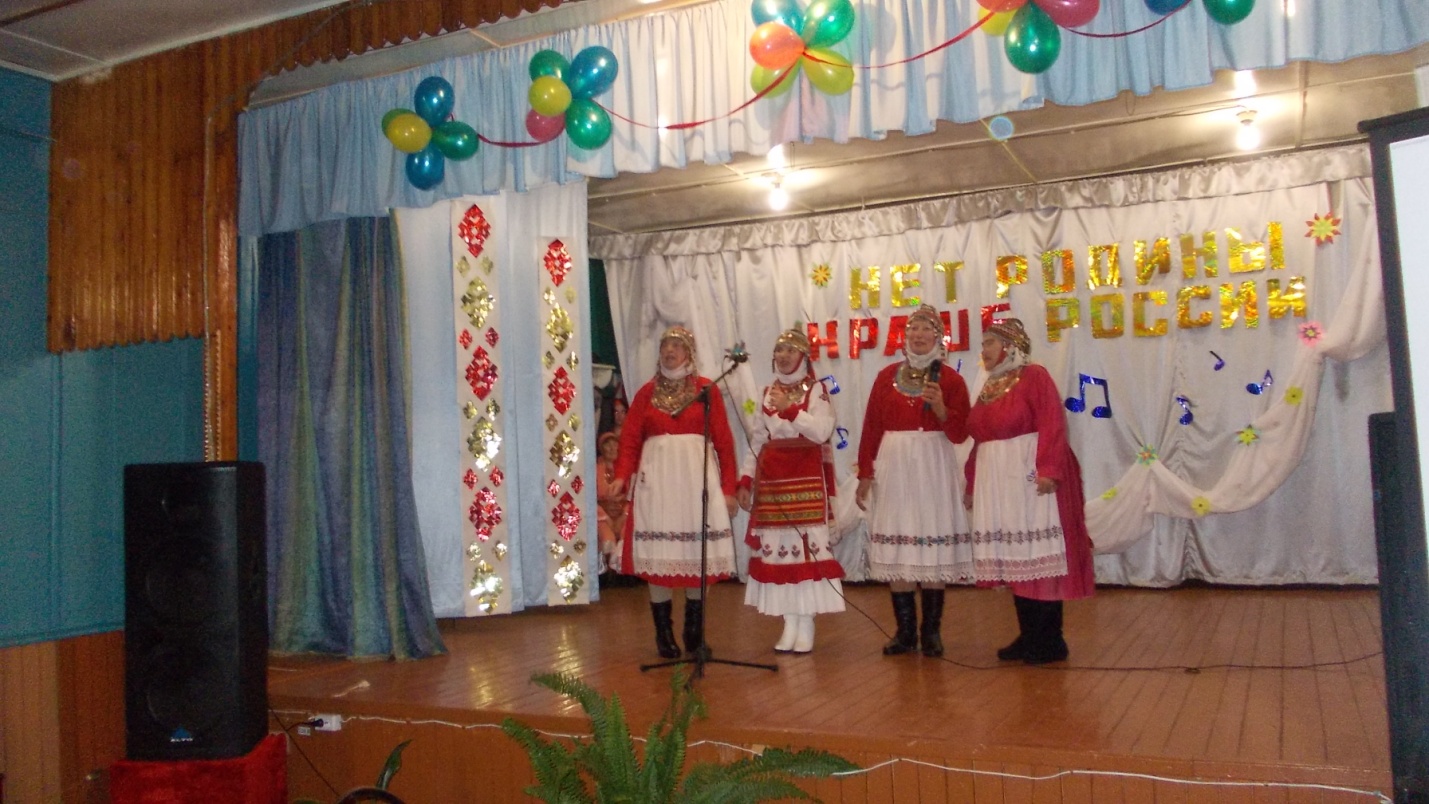 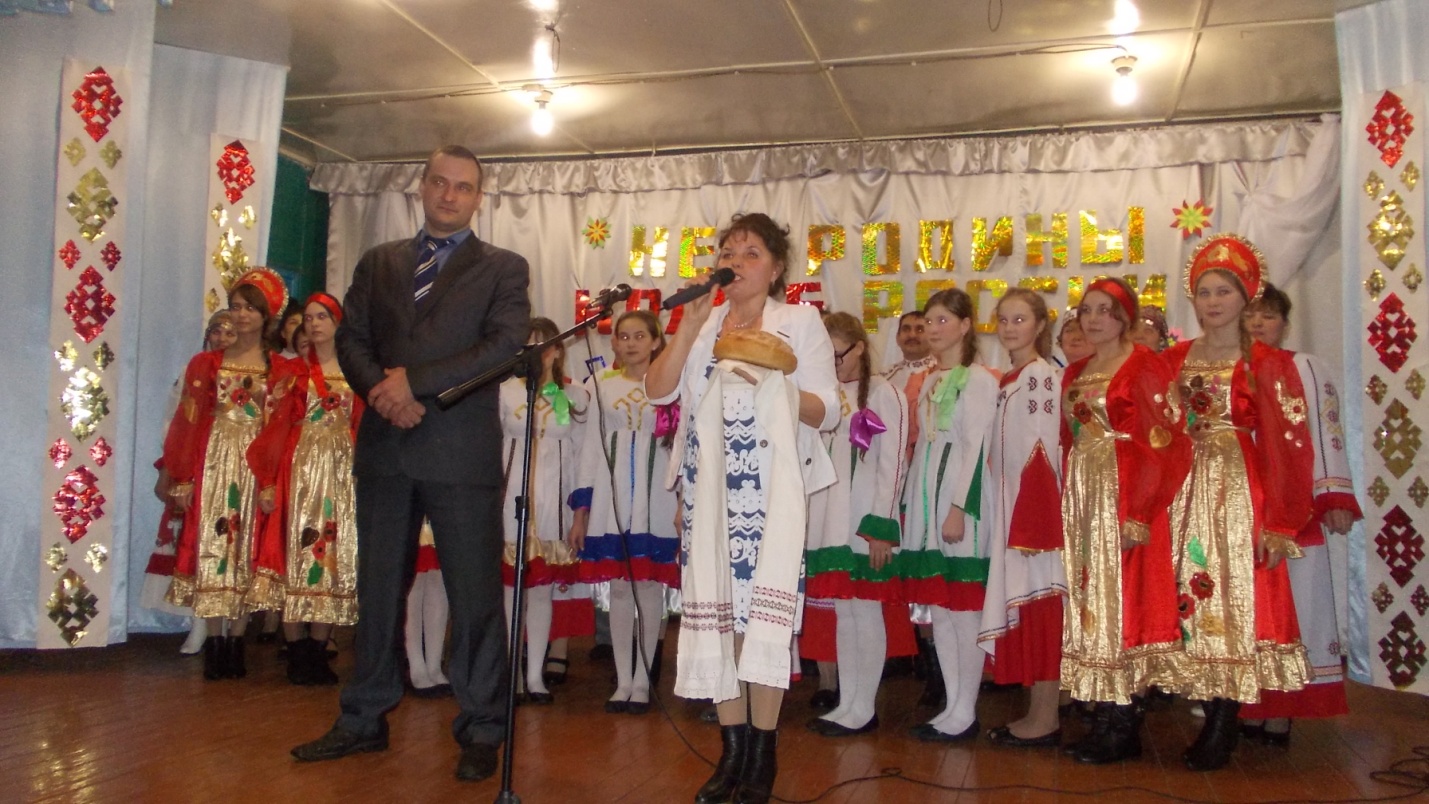 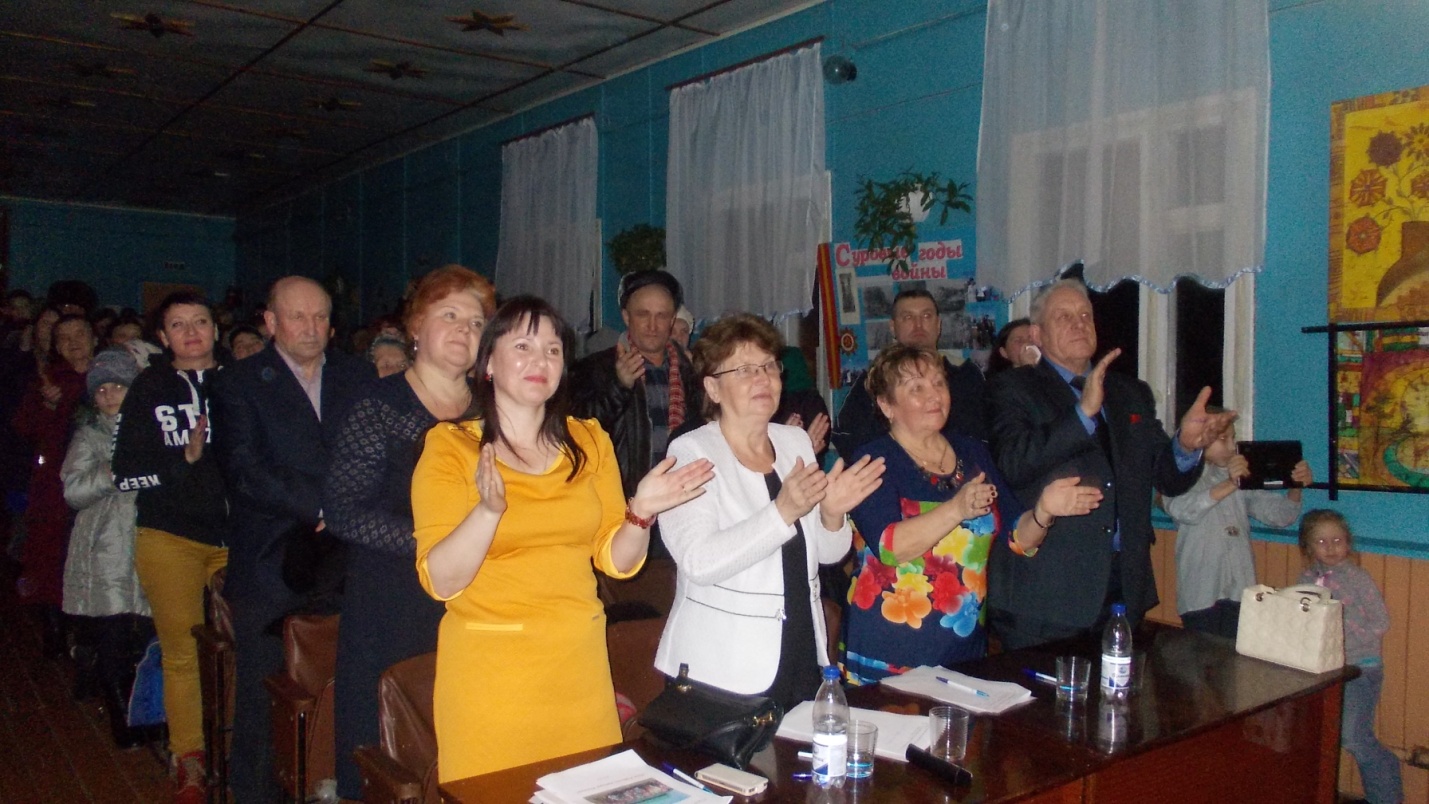 